My Character Description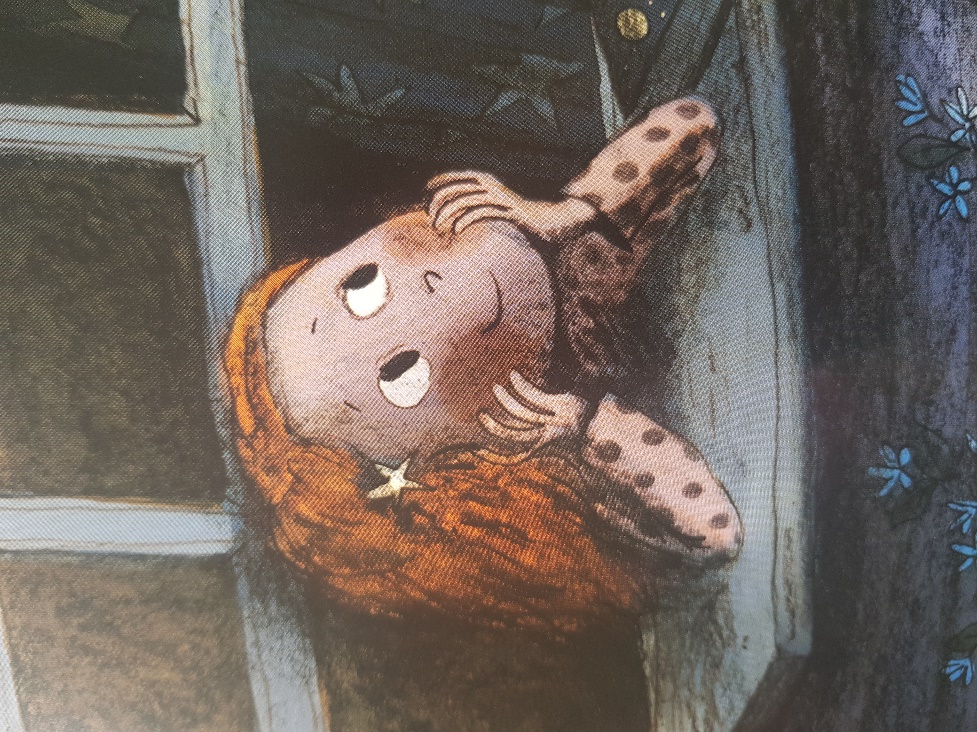 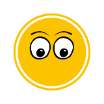 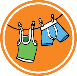 Sentence starters:I think that the girl is… She looks…Her hair…Her smile… Word bank:kindthoughtfulfantasticbrightgentle happy copper 